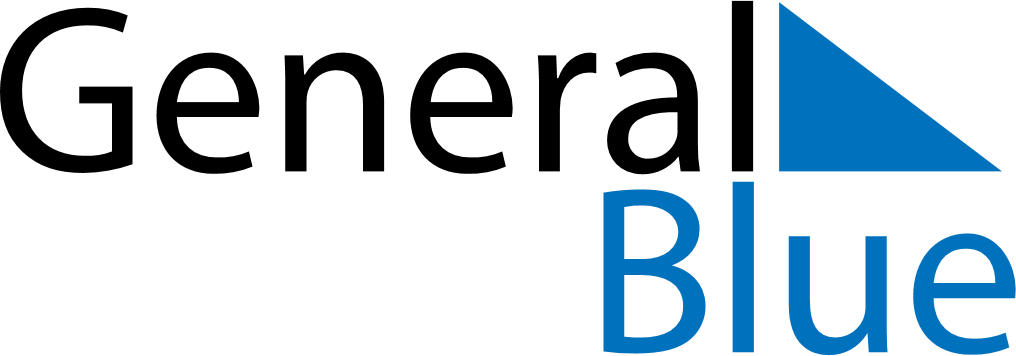 July 1993July 1993July 1993July 1993July 1993SundayMondayTuesdayWednesdayThursdayFridaySaturday12345678910111213141516171819202122232425262728293031